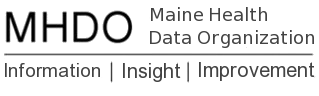 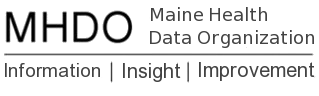 MHDO APCD Business Rules and Entity Relationship Diagrams (ERDs)Last Updated: 1/8/2019IntroductionThis document is designed to provide background on MHDO’s APCD Business Rules and entity relationship diagrams for current and potential data users. This Business Rules were developed to describe the current methodology used to derive the value-added components of the MHDO APCD. The entity relationship diagrams (ERDs) were developed to show the relationships between data tables. This documentation will evolve over time as we continue to enhance the MHDO Data Warehouse and APCD capabilities. This will include the development of analysis ready datasets and the inclusion of more value adds (groupers).Business RulesThe following describes the methodology used to derive the value-added components of the MHDO APCD.Age In the claims data, the age fields (MC901_AGE, PC901_AGE, DC901_AGE) are calculated based on date of service date (MC059_FDATE, DC035_FDATE) and member’s date of birth (MC013_DOB, PC013_DOB, DC014_DOB) or filled date (PC032_FDATE). In the eligibility data, the age fields (ME901_AGE, PE901_AGE, DE901_AGE) are calculated based on the fifteenth day of the eligibility month (ME005_MONTH, PE005_MONTH, DE005_MONTH) and the member’s date of birth (ME014_DOB, PE014_DOB, DE014_DOB). The rule of top coding applies to patients ages 90 or older. A person that is 90 years old at date of service will have the age field set to value ‘90’ and the date of birth field set to missing. A person that is 91 years old or older at admission will have the age field set to value ‘90’ and the date of birth field set to missing.MHDO Assigned Member NumberWhen data are available, the system calculates multiple Member Numbers for each record. These will be:MemberNum_SUBSSN: This is created from the Subscriber SSN, the Member DOB and the Member GenderMemberNum_Contract: This is created from the Contract Number, the Member DOB, and the Member GenderMemberNum_MEMSSN: This is created from the Member SSN, the Member DOB, and the Member GenderWhen the MemberNum_SUBSSN is available, it is considered the canonical Member Number and is used as the release Member Number. If it is not available, the other Member Numbers are used as lookup keys to attempt to find the MemberNum_SUBSSN that is associated with a given Member Number_Contract or MemberNum_MEMSSN (search is performed in the order specified). If found, the associated MemberNum_SUBSSN is used as the release Member Number. If no match is found, one of the other Member Numbers is then be used as the release Member Number. The only circumstance where no release Member Number is provided is when there was no Subscriber SSN, Contract Number, Member SSN, Member DOB, or Member Gender available.There are some payers with known issues linking their claims and eligibility member identifiers. For these payers, alternate logic is used so that the member ID chosen is consistent between the claims and eligibility whenever possible.Integer Substitution of IdentifiersIn order to reduce the size of data files and to enhance security, the MHDO performs “integer substitution” on certain fields. The process replaces the underlying value with a unique integer. The integer is not derived from the contents of the field, meaning that there is no way for data users to decode the integer into the original field value. However, every instance of a given field value will always be assigned the same integer, allowing for matching between records.Integer substitution is performed on the payer’s claim ID, social security numbers, contract numbers, and MHDO-Assigned Member Numbers.Medical Claim Consolidation TableBased on feedback from MHDO data users we have developed and are releasing "Claim Consolidation" information for medical. This involves providing information on which claim lines should be included to form "the final version" of the claim. Delivering this level of information will allow data users to more quickly exclude claim lines that have been reversed or reissued. MaineCare and commercial payers occasionally issue adjustments or reversals to previously paid medical claims. Past analysis has shown that adjustments happen with less than 3% of the commercial claims and the claims that get reversed are more likely to get reversed multiple times. According to MHDO Rule Chapter 243 and the ASC X12 837 standard each version of the claim should be fully reversed before new claim lines are issued. However, of the top five commercial payers which represent approximately 80% of the commercial claims data, the MHDO is aware of one that is not able to do this. Aetna has provided the MHDO with their custom versioning logic which allows the MHDO to determine the final version of the claim in these cases. When there is payer-specific logic, MHDO will use it instead of the standard versioning method. By default, however, the version of the claim with the latest paid date will be considered the final version of the claim. The logic takes into account claim line-level information such as member, service date, and procedure codes to attempt to detect reversals that are issued under different claim numbers.In some cases, the most recent version of a claim will be the reversal and the reissue of the new claim lines may have been issued under a new claim number. In these cases, the original claim will include both the initial bill and a set of reversals essentially "zeroing out" the claim.So, for instance, claim 15434324 may have had an initial bill (IDNs 8841231-8841233), a reversal (IDNs 9268232-9268234), and a newly issued bill (IDNs 9854741-9854743). In this case, only the claim lines from the newly issued bill should be used. Claim Consolidation Table ExampleIn the above example, claim detail lines associated with two claims are shown: 15434324 and 15434325. Each of these claims has three claim detail lines associated with it. Performing an inner join of this table to the medical claims detail table on the MC902_IDN field will restrict the detail to only detail lines that in the final version of the claim.As the MHDO receives new data, the set of "final claim lines" may change for a claim. The MHDO will distribute a full refresh of the Claim Consolidation table with every data release. This table should cover the full date range of your data request, including IDNs for both newly distributed data and data that have been previously sent. Users making use of this table will need to perform an inner join with the with the medical claims detail table with each data release since reversal activity can continue long after the initial payment of the claim, especially for high-dollar claims. As MHDO becomes aware of payer-specific issues that prevent the standard logic from operating correct, the MHDO will work with payers to implement custom consolidation logic. Insurance Product Type CodesThe classification authority for claim product types and eligibility product types differ in Chapter 243, although the two sources use some of the same code values. In an effort to avoid confusion, the MHDO has historically recoded 4 of the most common claim product types (12, 13, 15, and 16) submitted in MC003 to use values that match the semantics of the eligibility (PR, PS, IN, and HN, respectively). This recoding is performed and released in MC913_MHDO_PRODUCT.Entity Relationship Diagrams (ERDs)Key Primary Key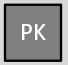  Foreign Key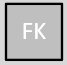 DefinitionsPrimary Key: A primary key is a field (or collection of fields) in a table that uniquely identifies a row on that table.Related Table: A table that contains data that can be linked to a particular table in question.Foreign Key: A foreign key is a field (or collection of fields) in a table that uniquely links to a primary key in a related table.Multiplicity Indicators: 0..1 means “zero to one” and 0...* means “zero or more”Medical ClaimsDiagram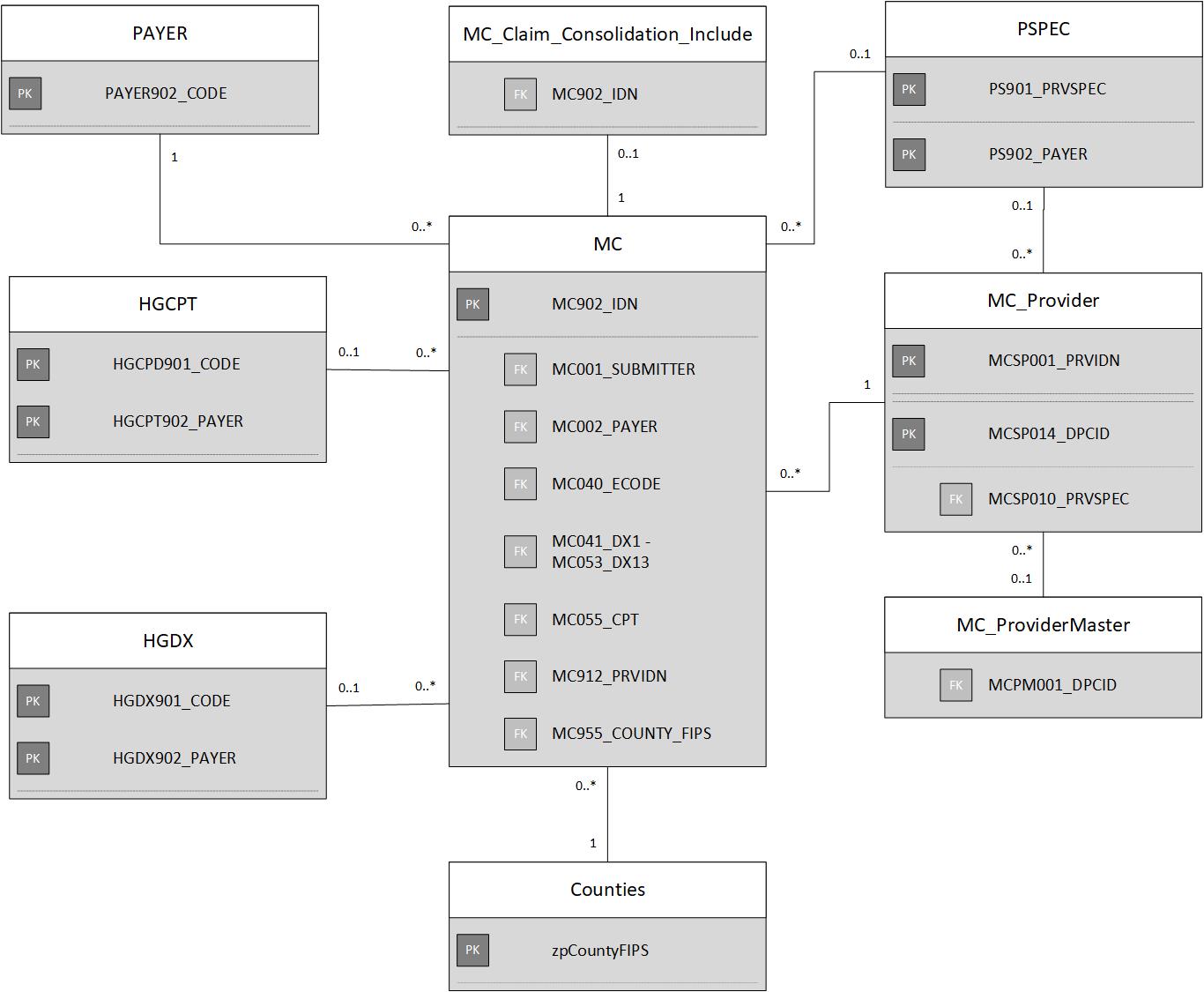 Support TablePharmacy ClaimsDiagram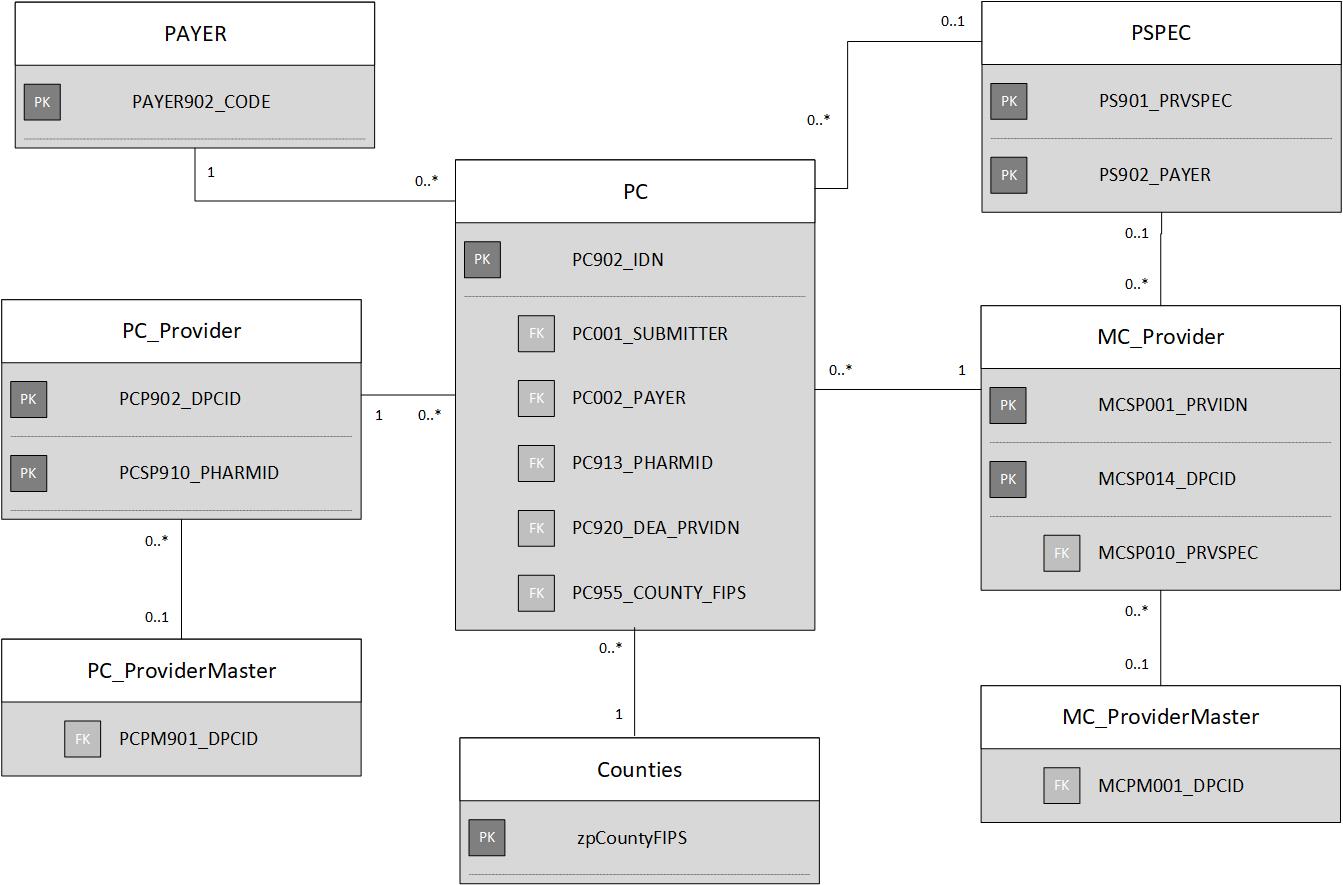 Support TableDental ClaimsDiagram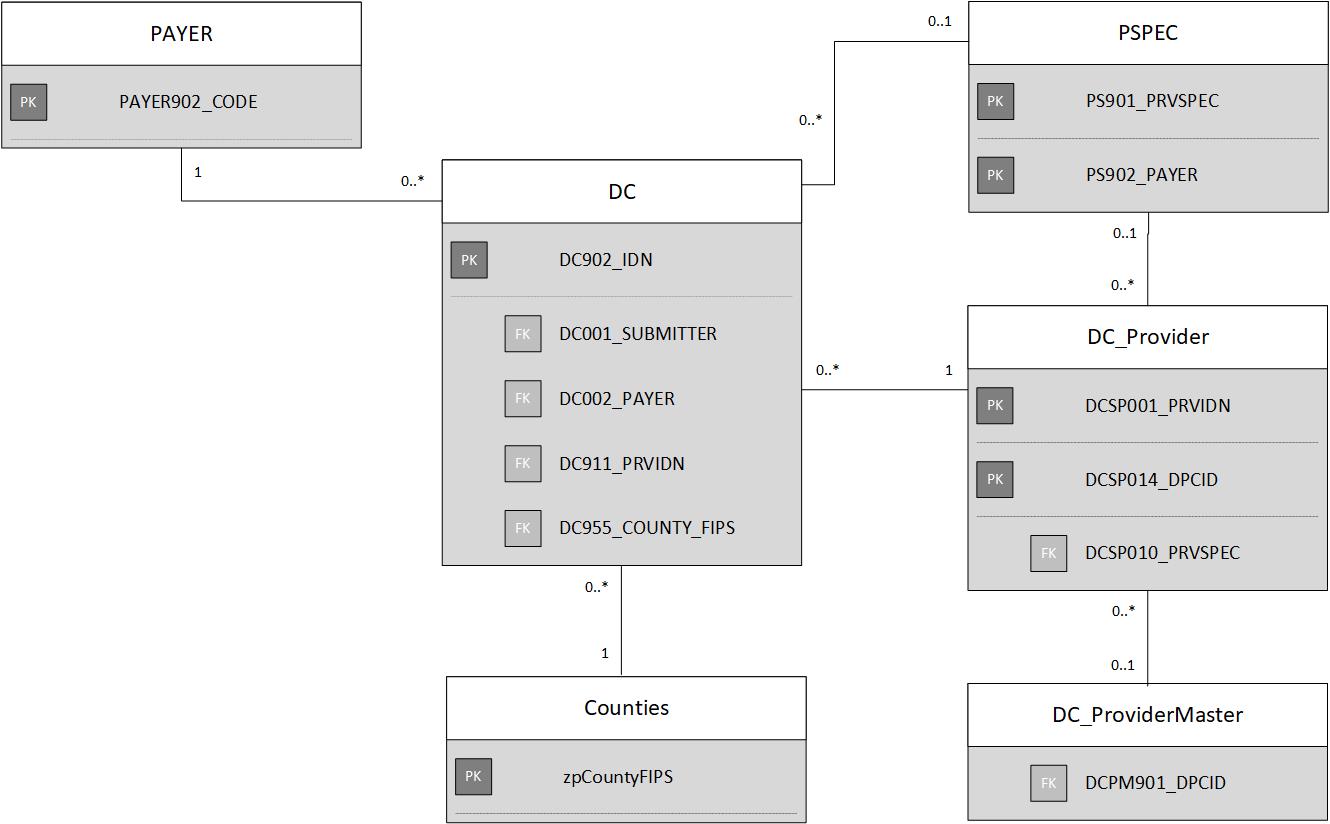 Support TableEligibilityDiagram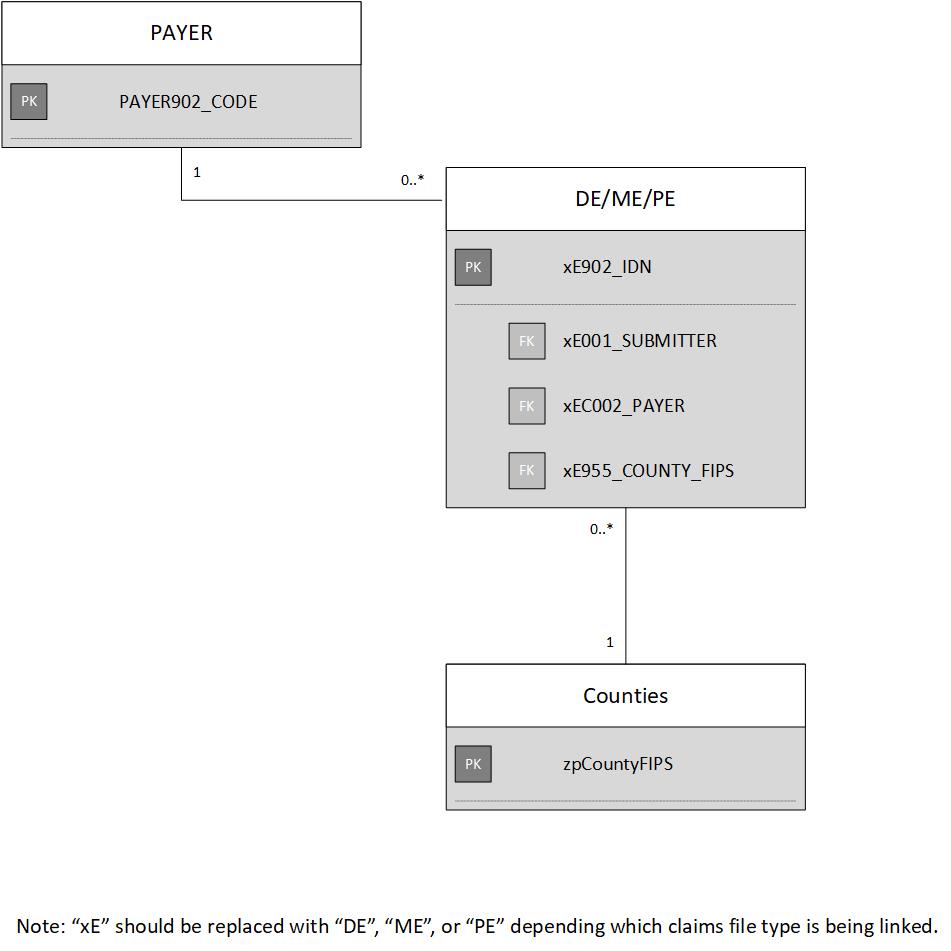 Support TableMC907_MHDO_ClaimMC902_IDN154343249854741154343249854742154343249854743154343255684984715434325568498481543432556849849Table NameTable DescriptionPrimary KeyRelated Table NameRelated Table DescriptionForeign KeyPAYERPayer Code Support TablePAYER902_CODEMCMedical Claims Release TableMC001_SUBMITTER, MC002_PAYERMC_Claim_Consolidation_IncludeMedical Claims Consolidation Support TableMC902_IDNMCMedical Claims Release TableMC902_IDNPSPECPayer Assigned Specialty Codes Support TablePS902_PAYERMCMedical Claims Release TableMC001_SUBMITTERPSPECPayer Assigned Specialty Codes Support TablePS901_PRVSPECMC_ProviderMedical Claims Service Provider Support TableMCSP010_PRVSPECMC_ProviderMedical Claims Service Provider Support TableMCSP001_PRVIDNMCMedical Claims Release TableMC912_PRVIDNMC_ProviderMedical Claims Service Provider Support TableMCSP014_DPCIDMC_ ProviderMasterMedical Claims Provider Master Support TableMCPM001_DPCIDCountiesCounties Support TablezpCountyFIPSMCMedical Claims Release TableMC955_COUNTY_FIPSHGDXLocal Diagnosis Codes Support TableHGDX901_CODEMC
(link to only one of the fields to the right)Medical Claims Release TableMC040_ECODEHGDXLocal Diagnosis Codes Support TableHGDX901_CODEMC
(link to only one of the fields to the right)Medical Claims Release TableMC041_DX1HGDXLocal Diagnosis Codes Support TableHGDX901_CODEMC
(link to only one of the fields to the right)Medical Claims Release TableMC042_DX2HGDXLocal Diagnosis Codes Support TableHGDX901_CODEMC
(link to only one of the fields to the right)Medical Claims Release TableMC043_DX3HGDXLocal Diagnosis Codes Support TableHGDX901_CODEMC
(link to only one of the fields to the right)Medical Claims Release TableMC044_DX4HGDXLocal Diagnosis Codes Support TableHGDX901_CODEMC
(link to only one of the fields to the right)Medical Claims Release TableMC045_DX5HGDXLocal Diagnosis Codes Support TableHGDX901_CODEMC
(link to only one of the fields to the right)Medical Claims Release TableMC046_DX6HGDXLocal Diagnosis Codes Support TableHGDX901_CODEMC
(link to only one of the fields to the right)Medical Claims Release TableMC047_DX7HGDXLocal Diagnosis Codes Support TableHGDX901_CODEMC
(link to only one of the fields to the right)Medical Claims Release TableMC048_DX8HGDXLocal Diagnosis Codes Support TableHGDX901_CODEMC
(link to only one of the fields to the right)Medical Claims Release TableMC049_DX9HGDXLocal Diagnosis Codes Support TableHGDX901_CODEMC
(link to only one of the fields to the right)Medical Claims Release TableMC050_DX10HGDXLocal Diagnosis Codes Support TableHGDX901_CODEMC
(link to only one of the fields to the right)Medical Claims Release TableMC051_DX11HGDXLocal Diagnosis Codes Support TableHGDX901_CODEMC
(link to only one of the fields to the right)Medical Claims Release TableMC052_DX12HGDXLocal Diagnosis Codes Support TableHGDX901_CODEMC
(link to only one of the fields to the right)Medical Claims Release TableMC053_DX13HGDXLocal Diagnosis Codes Support TableHGDX902_PAYER MCMedical Claims Release TableMC001_SUBMITTERHGCPTLocal Procedure Codes Support TableHGCPT901_CODE MCMedical Claims Release TableMC055_CPT HGCPTLocal Procedure Codes Support TableHGCPT902_PAYER MCMedical Claims Release TableMC001_SUBMITTERTableTable DescriptionPrimary KeyRelated Table NameRelated Table DescriptionRelated KeyPAYERPayer Code Support TablePAYER902_CODEPCPharmacy Claims Release TablePC001_SUBMITTER, 
PC002_PAYERPSPECPayer Assigned Specialty Codes Support TablePS902_PAYERPCPharmacy Claims Release Table
PC001_SUBMITTERPSPECPayer Assigned Specialty Codes Support TablePS901_PRVSPECMC_ProviderMedical Claims Service Provider Support TableMCSP010_PRVSPECMC_ProviderMedical Claims Service Provider Support TableMCSP001_PRVIDNPCPharmacy Claims Release TablePC920_DEA_PRVIDNMC_ProviderMedical Claims Service Provider Support TableMCSP014_DPCIDMC_ ProviderMasterPharmacy Claims Provider Master Support TableMCPM001_DPCIDCountiesCounties Support TablezpCountyFIPSPCPharmacy Claims Release TablePC955_COUNTY_FIPSPC_ProviderPharmacy Claims Provider Support TablePCSP910_PHARMIDPCPharmacy Claims Release TablePC913_PHARMIDPC_ProviderPharmacy Claims Provider Support TablePCSP910_PHARMIDPC_ProviderMasterPharmacy Claims Provider Master Support TablePCPM901_DPCIDTableTable DescriptionPrimary KeyRelated Table NameRelated Table DescriptionRelated KeyPAYERPayer Code Support TablePAYER902_CODEDCDental Claims Release TableDC001_SUBMITTER, 
DC002_PAYERPSPECPayer Assigned Specialty Codes Support TablePS902_PAYERDCDental Claims Release Table
DC001_SUBMITTERPSPECPayer Assigned Specialty Codes Support TablePS901_PRVSPECDC_ProviderDental Claims Service Provider Support TableDCSP010_PRVSPECDC_ProviderDental Claims Service Provider Support TableDCSP001_PRVIDNDCDental Claims Release Table
DC911_PRVIDNDC_ProviderDental Claims Service Provider Support TableDCSP014_DPCIDDC_ProviderMasterDental Claims Provider Master Support Table
DCPM901_DPCIDCountiesCounties Support TablezpCountyFIPSDCDental Claims Release TableDC955_COUNTY_FIPSTableTable DescriptionPrimary KeyRelated Table NameRelated Table DescriptionRelated KeyPAYERPayer Code Support TablePAYER902_CODEDE/ME/PEEligibility Release TablexE001_SUBMITTER, 
xE001_PAYERCountiesCounties Support TablezpCountyFIPSDE/ME/PEEligibility Release TablexE955_COUNTY_FIPS